OŠ MEDVEDGRAD Poštovani roditelji, u školi su se pojavile uši. Molimo Vas, još danas i u narednim danima i tjednima kontrolirajte kosu djeteta svaka 2-3 dana i provjeravajte ima li uši. Ako ih otkrijete učinite slijedeće: 1. Započnite odmah s tretmanom prema uputama s letka u prilogu2. Sve osobe koje žive u istom domaćinstvu ili su u bliskim kontaktima s infestiranom osobom, trebaju pregledati kosu i u slučaju nalaza ušiju započeti tretman. Sve osobe se trebaju tretirati u isto vrijeme. 3. Dok se uši i gnjide u potpunosti ne odstrane, dijete mora ostati kod kuće.4. Prije povratka u školu, dijete treba odvesti liječniku na kontrolu i od liječnika treba dobiti potvrdu da može u školu. Uši glave u školi ili dječjem vrtiću mogu biti neugodne, ali su prilično bezopasne pa je nepotrebno stvarati paniku! Svatko može dobiti uši, ali najčešće ih imaju djeca od 3 - 11 godina starosti. Ukoliko u narednih mjesec dana ne uspijemo u školi sanirati zarazu, pozvat ćemo Školsku liječnicu u školu da pregleda učenika o čemu ćete biti obaviješteni. Opširniji letak o ušima i saniranju bolesti u prilogu.  ……………………………………………………………………………………………………………………………………………………………Kako uši žive? Uši polažu jaja na kosi uz tjeme glave. Mi ih prepoznajemo kao svijetle gnjide koje su zalijepljene na kosi. Iz gnjida se za otprilike 7 dana izvaljuju mlade uši koje nakon narednih 7 dana mogu samostalno nositi jaja. Uši ne mogu skakati ni letjeti. Uši se čvrsto drže za dlaku, penju uz dlaku i s dlake na dlaku, a hrane se krvlju čovjeka. Kad nisu na domaćinu, bez krvi uši ugibaju unutar 1 - 2 dana. Kako dobivamo uši? Uši se mogu pojaviti na svakoj kosi, također i na kosi koja se često pere. Prenose se najčešće dodirom glave s glavom. Kako otkriti uši? Pregledajte glavu pod jakim svjetlom. Gustim češljem za uklanjanje ušiju i/ili gnjida polako češljajte kosu na glavi, pramen po pramen. Radi prepoznavanja ušiju i gnjida, istresite češalj poslije češljanja pramenova na bijeli papir. Uši će se dobro vidjeti kao male životinjice, a gnjide kao male tamne točkice (perut je bijela). Jedna jedina uš potvrđuje da imate uši. Postupak u slučaju nalaza ušiju glave kod djeteta 	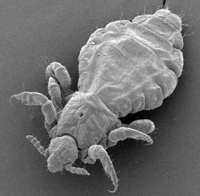 Tretman Ako su na kosi djeteta pronađene uši ili do 6 mm od tjemena udaljene gnjide, potrebno je poduzeti slijedeće mjere: 1. Započnite odmah tretman preparatom protiv ušiju (mogu se nabaviti u ljekarni). 2. Striktno se pridržavajte uputa na preparatu! 3. 1 - 2 dana nakon tretmana ne šamponirajte kosu. 4. Pregledavajte i iščešljavajte kosu gustim češljem svaka 2 - 3 dana kroz 2 - 3 tjedna nakon tretmana. 5. U slučaju ponovnog nalaza ušiju tretman ponovite nakon 7-10 dana. Za većinu preparata propisano je ponavljanje tretmana nakon tjedan dana jer ni jedan preparat nije 100% učinkovit. Gnjide su otpornije na preparate od samih ušiju. Dopunske mjere □ Češljeve i četke koje ste koristili potopite u vrućoj vodi (na barem 55°C) 10 minuta. □ Odjeću, posteljinu i druge predmete koje je nosila ili s kojima je bila u kontaktu infestirana osoba, 2 dana prije tretmana, operite u vrućoj vodi (60°C). Odjeću i predmete koji se ne mogu tretirati vrućom vodom zatvorite u plastične vrećice tijekom 2 tjedna. □ Usišite podove i namještaj, posebno dijelove na kojima je sjedilo ili ležalo infestirano dijete. □ Prskanje ili zamagljivanje prostora insekticidima nisu potrebni. Štoviše, mogu izazvati zdravstvene tegobe ako insekticidi prodru u organizam čovjeka. Mjere za sprječavanje ponovne infestacije □ Izbjegavati izravan dodir „glava-glava“ tijekom igre, nastave, sportskih aktivnosti i zabava. Djecu se može podučiti da izbjegavaju aktivnosti koje pospješuju prijenos ušiju glave. □ Ne dijeliti šešire, šalove, kapute, sportske uniforme, trake za kosu i kape. □ Ne dijeliti češljeve, četke i ručnike. Češljeve i četke koje je upotrebljavalo infestirano dijete potrebno je tretirati namakanjem u vrućoj vodi 10 minuta. □ Ne ležati na krevetima, kaučima, jastucima, tepisima ili plišanim igračkama koje su bile u izravnom dodiru s infestiranim djetetom. Izvori: Mandell, Douglas, and Bennett's Principles and Practice of Infectious Diseases. Mandell GL, Bennet JE, Dolin R., Philadelphia, USA: Elsevier Churchill Livingstone, 6th ed. 2005:3302-04 ; Control of Communicable Diseases Manual. David L. Heymann. Washington DC, USA: American Public Health Association, 18th ed. 2004:396-399 ; Kroatische Übersetzung des Formulars Merkblatt für die Eltern über Kopfläuse. Gesundheits- und Fürsorgedirektion des Kantons Bern 2006; www.vector.ifas.ufl.edu ; www.cdc.gov/lice/headLetak i priloženi postupak preuzet sa web stranice Nastavnog zavoda za javno zdravstvo Splitsko-Dalmatinske županije. 